Parish of Aston CantlowA meeting of the Parish Council for the above named Parish will be held on 16th March 2023 in Aston Cantlow Village Hallfollowing the Parish Council Annual Assembly   Dated this 10th day of March 2023Clerk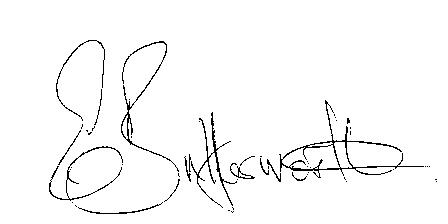 BUSINESS TO BE TRANSACTEDRecord of Members present.To receive apologies and approve reasons for absence.Declarations of interest in items on the agenda.To approve the minutes of the Parish Council meeting held on 19th January 2023. Public participation.Community Speedwatch/Traffic Calming.County & District Councillors’ reports. Planning applications update.  9.  Preparation of newsletters/reports for publication.10.  Update on matters reported by Councillors at the previous meeting.11.  Urgent items not on the agenda raised by Councillors.12.  To propose other items of business for consideration at the next meeting.13.  Election packs.14.  Date of next meeting: 18th May 2023. Annual Parish Council meeting followed by ordinary                       Parish Council meeting.